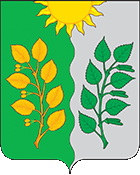 собрание представителей сельского поселения СУХАЯ ВЯЗОВКА муниципального района Волжский Самарской областиЧЕТВЕРТОГО СОЗЫВА РЕШЕНИЕот «21» февраля 2021 г.                                                                         №  9О внесении изменений и дополнений в Устав сельского поселения Сухая Вязовка муниципального района Волжский Самарской областиВ соответствии с Федеральным законом от 06.10.2003 № 131-ФЗ «Об общих принципах организации местного самоуправления в Российской Федерации», Федеральным законом от 26.07.2019 № 226-ФЗ «О внесении изменений в статью 40 Федерального закона «Об  общих принципах организации местного самоуправления в Российской Федерации», статьей 13.1 Федерального закона «О противодействии коррупции», Федеральным законом от 02.08.2019 № 313-ФЗ «О внесении изменений в Федеральный закон «Об общих принципах организации законодательных (представительных) и исполнительных органов государственной власти субъектов Российской Федерации», с учетом заключения о результатах публичных слушаний по проекту Устава сельского поселения Сухая Вязовка муниципального района Волжский Самарской области от «14» февраля 2021 года, Собрание представителей сельского поселения Сухая Вязовка муниципального района Волжский Самарской области РЕШИЛО:Внести изменения и дополнения в Устав сельского поселения Сухая Вязовка муниципального района Волжский Самарской области следующего содержания:1.1 Статью 53 Устава дополнить пунктом 6 следующего содержания:«6. Депутату для осуществления своих полномочий на непостоянной основе гарантируется сохранение места работы (должности) на период, продолжительность которого составляет в совокупности 2 (два) рабочих дня в месяц».Глава сельского поселения Сухая Вязовка                                            С.А. ПетроваПредседатель Собрания представителейсельского поселения Сухая Вязовка                                            Н.А. Ганусевич